Thoughts on a Rainy Day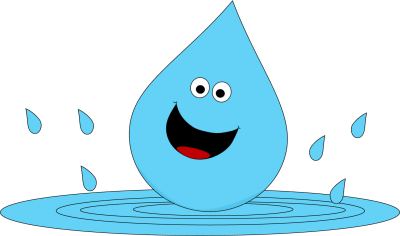 By: Jeff MondakI don’t like heights, I’m scared of lightning
This whole trip seems very frightening.
The sky looks dark, the wind is roaring
And everyone I know is pouring.
I should have worn two parachutes,
Some gloves, a helmet, and new boots.
What is going to become of me?
What if I get lost at sea,
Or wash away right down some drain,
Or smash into a window pane?
I can’t be worried, I can’t be blue.
I have a special job to do.
There it is, I see the ground
I’m nearly there, I’m almost down.
I’m heading for that wishing well
Now what was I supposed to yell?

And so ends the story of one raindrop.